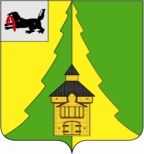 Российская Федерация	Иркутская область	Нижнеилимский муниципальный район	АДМИНИСТРАЦИЯ			ПОСТАНОВЛЕНИЕОт «23»  12  2016 г. № 1150г. Железногорск-Илимский	В соответствии с Бюджетным Кодексом РФ, Федеральным законом от 06.10.03 № 131-ФЗ «Об общих принципах организации местного самоуправления в Российской Федерации», постановлением администрации Нижнеилимского муниципального района от 23.10.13 № 1728 «Об утверждении порядка разработки, реализации и оценки эффективности реализации муниципальных программ администрации Нижнеилимского муниципального района», постановлением администрации Нижнеилимского муниципального района от 04.10.2016 г. № 754 «О внесении изменений в постановление администрации  Нижнеилимского муниципального района от 05.11.13 № 1825 «Об утверждении Перечня муниципальных программ администрации Нижнеилимского муниципального района», руководствуясь ст. 36, 47 Устава муниципального образования «Нижнеилимский район», администрация Нижнеилимского муниципального районаП О С Т А Н О В Л Я Е Т:1. Внести следующие изменения в муниципальную программу администрации Нижнеилимского муниципального района «Капитальный ремонт жилых и нежилых помещений на территории Нижнеилимского муниципального района» на 2014-2019 годы», утверждённую постановлением администрации Нижнеилимского муниципального района от 14.10.2014 г. № 1662:1.1. Строку 9 паспорта муниципальной программы читать в следующей редакции:1.2.  В главе 4 муниципальной программы слово «10 320,0» заменить на «11 452,4».  1.3. Таблицу 1 муниципальной программы читать в следующей редакции:1.4.  Строку 8 раздела 1 главы 7 – паспорта подпрограммы 1 муниципальной программы читать в следующей редакции:1.5. Строку 8 раздела 1 главы 8 – паспорта подпрограммы 2 муниципальной программы читать в следующей редакции:1.6.  Строку 8 раздела 1 главы 9 – паспорта подпрограммы 3 муниципальной программы читать в следующей редакции:2. Приложение 1 к муниципальной программе читать в редакции Приложения 1 к настоящему постановлению.	3.  Опубликовать данное постановление на официальном сайте муниципального образования «Нижнеилимский район» и в периодическом издании «Вестник Думы и администрации Нижнеилимского муниципального района».4. Контроль за исполнением данного постановления возложить на заместителя мэра района по жилищной политике, градостроительству, энергетике, транспорту и связи  Цвейгарта В. В.	И. о. мэра района                                                        В. В. ЦвейгартРассылка: в дело-2, отдел ЖКХ, Т и С, ДУМИ, бухгалтерия, финансовое управление, ОСЭР.Суслова Н. Ю., 31364«О внесении  изменений в муниципальную программу «Капитальный ремонт жилых и нежилых помещений на территории Нижнеилимского муниципального района» на 2014-2019 годы, утверждённую постановлением администрации Нижнеилимского муниципального района от 14.10.2014 г. № 1662»9Объём и источникифинансирования муниципальной программыОбщий объем финансирования составляет        11 452,4 тыс. рублей, в том числе:2014 год – 0,0 тыс. рублей;2015 год – 1 402,6 тыс. рублей;2016 год – 1 049,8 тыс. рублей;2017 год – 3 000,0 тыс. рублей;2018 год – 3 000,0 тыс. рублей;2019 год – 3 000,0 тыс. рублей. Объем финансирования за счет средств бюджета МО «Нижнеилимский район» составляет          11 452,4 тыс. рублей, в том числе:2014 год – 0,0 тыс. рублей;2015 год – 1 402,6 тыс. рублей;2016 год – 1 049,8 тыс. рублей;2017 год – 3 000,0 тыс. рублей;2018 год – 3 000,0 тыс. рублей;2019 год – 3 000,0 тыс. рублей. ИсточникфинансированияОбъём финансирования, тыс. руб.Объём финансирования, тыс. руб.Объём финансирования, тыс. руб.Объём финансирования, тыс. руб.Объём финансирования, тыс. руб.Объём финансирования, тыс. руб.Объём финансирования, тыс. руб.Источникфинансированияза весь периодреализациимуниципальнойпрограммыв т. ч. по годамв т. ч. по годамв т. ч. по годамв т. ч. по годамв т. ч. по годамв т. ч. по годамИсточникфинансированияза весь периодреализациимуниципальнойпрограммы2014 г.2015 г.2016 г.2017 г.2018 г.2019 г.Муниципальная программаМуниципальная программаМуниципальная программаМуниципальная программаМуниципальная программаМуниципальная программаМуниципальная программаМуниципальная программаВсего, в т.ч.:12 908,00,01 402,61 049,83 000,03 000,03 000,0Бюджет МО«Нижнеилимский район»12 908,00,01 402,61 049,83 000,03 000,03 000,0Подпрограмма 1Подпрограмма 1Подпрограмма 1Подпрограмма 1Подпрограмма 1Подпрограмма 1Подпрограмма 1Подпрограмма 1Всего, в т.ч.:11 771,60,01 400,0816,02 700,02 700,02 700,0Бюджет МО«Нижнеилимский район»11 771,60,01 400,0816,02 700,02 700,02 700,0Подпрограмма 2Подпрограмма 2Подпрограмма 2Подпрограмма 2Подпрограмма 2Подпрограмма 2Подпрограмма 2Подпрограмма 2Всего, в т.ч.:1 131,00,02,6228,4300,0300,0300,0Бюджет МО«Нижнеилимский район»1 131,00,02,6228,4300,0300,0300,0Подпрограмма 3Подпрограмма 3Подпрограмма 3Подпрограмма 3Подпрограмма 3Подпрограмма 3Подпрограмма 3Подпрограмма 3Всего, в т.ч.:5,40,00,05,40,00,00,0Бюджет МО«Нижнеилимский район»5,40,00,05,40,00,00,08Объём и источникифинансирования подпрограммыОбщий объем финансирования составляет  10 316,0 тыс. рублей, в том числе:2014 год – 0,0 тыс. рублей;2015 год – 1 400,0 тыс. рублей;2016 год – 816,0 тыс. рублей;2017 год – 2 700,0 тыс. рублей;2018 год – 2 700,0 тыс. рублей;2019 год – 2 700,0 тыс. рублей.Объем финансирования за счет средств бюджета МО «Нижнеилимский район» составляет 10 316,0 тыс. рублей, в том числе:2014 год – 0,0 тыс. рублей;2015 год – 1 400,0 тыс. рублей;2016 год – 816,0 тыс. рублей;2017 год – 2 700,0 тыс. рублей;2018 год – 2 700,0 тыс. рублей;2019 год – 2 700,0 тыс. рублей.8Объём и источникифинансирования подпрограммыОбщий объем финансирования составляет  1 131,0 тыс. рублей, в том числе:2014 год – 0,0 тыс. рублей;2015 год – 2,6 тыс. рублей;2016 год – 228,4 тыс. рублей;2017 год – 300,0 тыс. рублей;2018 год – 300,0 тыс. рублей;2019 год – 300,0 тыс. рублей.Объем финансирования за счет средств бюджета МО «Нижнеилимский район» составляет 1 131,0 тыс. рублей, в том числе:2014 год – 0,0 тыс. рублей;2015 год – 2,6 тыс. рублей;2016 год – 228,4 тыс. рублей;2017 год – 300,0 тыс. рублей;2018 год – 300,0 тыс. рублей;2019 год – 300,0 тыс. рублей.8Объем и источникифинансирования подпрограммыОбщий объем финансирования составляет 5,4 тыс. рублей, в том числе:2016 год – 5,4  тыс. рублей;2017 год – 0,0 тыс. рублей;2018 год – 0,0 тыс. рублей;2019 год – 0,0 тыс. рублей.Объём финансирования за счёт бюджета МО «Нижнеилимский район» составляет 5,4 тыс. рублей, в том числе:2016 год – 5,4  тыс. рублей;2017 год – 0,0 тыс. рублей;2018 год – 0,0 тыс. рублей;2019 год – 0,0 тыс. рублей.Приложение 1к постановлению администрации Нижнеилимского муниципального района  от  23 .12 .2016 г. №1150к постановлению администрации Нижнеилимского муниципального района  от  23 .12 .2016 г. №1150к постановлению администрации Нижнеилимского муниципального района  от  23 .12 .2016 г. №1150к постановлению администрации Нижнеилимского муниципального района  от  23 .12 .2016 г. №1150к постановлению администрации Нижнеилимского муниципального района  от  23 .12 .2016 г. №1150ПЛАН МЕРОПРИЯТИЙ ПО РЕАЛИЗАЦИИ ПРОГРАММЫ                                                                                                                                                                                                                                                           "КАПИТАЛЬНЫЙ РЕМОНТ ЖИЛЫХ И НЕЖИЛЫХ ПОМЕЩЕНИЙ НА ТЕРРИТОРИИ НИЖНЕИЛИМСКОГО МУНИЦИПАЛЬНОГО РАЙОНА"ПЛАН МЕРОПРИЯТИЙ ПО РЕАЛИЗАЦИИ ПРОГРАММЫ                                                                                                                                                                                                                                                           "КАПИТАЛЬНЫЙ РЕМОНТ ЖИЛЫХ И НЕЖИЛЫХ ПОМЕЩЕНИЙ НА ТЕРРИТОРИИ НИЖНЕИЛИМСКОГО МУНИЦИПАЛЬНОГО РАЙОНА"ПЛАН МЕРОПРИЯТИЙ ПО РЕАЛИЗАЦИИ ПРОГРАММЫ                                                                                                                                                                                                                                                           "КАПИТАЛЬНЫЙ РЕМОНТ ЖИЛЫХ И НЕЖИЛЫХ ПОМЕЩЕНИЙ НА ТЕРРИТОРИИ НИЖНЕИЛИМСКОГО МУНИЦИПАЛЬНОГО РАЙОНА"ПЛАН МЕРОПРИЯТИЙ ПО РЕАЛИЗАЦИИ ПРОГРАММЫ                                                                                                                                                                                                                                                           "КАПИТАЛЬНЫЙ РЕМОНТ ЖИЛЫХ И НЕЖИЛЫХ ПОМЕЩЕНИЙ НА ТЕРРИТОРИИ НИЖНЕИЛИМСКОГО МУНИЦИПАЛЬНОГО РАЙОНА"ПЛАН МЕРОПРИЯТИЙ ПО РЕАЛИЗАЦИИ ПРОГРАММЫ                                                                                                                                                                                                                                                           "КАПИТАЛЬНЫЙ РЕМОНТ ЖИЛЫХ И НЕЖИЛЫХ ПОМЕЩЕНИЙ НА ТЕРРИТОРИИ НИЖНЕИЛИМСКОГО МУНИЦИПАЛЬНОГО РАЙОНА"ПЛАН МЕРОПРИЯТИЙ ПО РЕАЛИЗАЦИИ ПРОГРАММЫ                                                                                                                                                                                                                                                           "КАПИТАЛЬНЫЙ РЕМОНТ ЖИЛЫХ И НЕЖИЛЫХ ПОМЕЩЕНИЙ НА ТЕРРИТОРИИ НИЖНЕИЛИМСКОГО МУНИЦИПАЛЬНОГО РАЙОНА"ПЛАН МЕРОПРИЯТИЙ ПО РЕАЛИЗАЦИИ ПРОГРАММЫ                                                                                                                                                                                                                                                           "КАПИТАЛЬНЫЙ РЕМОНТ ЖИЛЫХ И НЕЖИЛЫХ ПОМЕЩЕНИЙ НА ТЕРРИТОРИИ НИЖНЕИЛИМСКОГО МУНИЦИПАЛЬНОГО РАЙОНА"ПЛАН МЕРОПРИЯТИЙ ПО РЕАЛИЗАЦИИ ПРОГРАММЫ                                                                                                                                                                                                                                                           "КАПИТАЛЬНЫЙ РЕМОНТ ЖИЛЫХ И НЕЖИЛЫХ ПОМЕЩЕНИЙ НА ТЕРРИТОРИИ НИЖНЕИЛИМСКОГО МУНИЦИПАЛЬНОГО РАЙОНА"ПЛАН МЕРОПРИЯТИЙ ПО РЕАЛИЗАЦИИ ПРОГРАММЫ                                                                                                                                                                                                                                                           "КАПИТАЛЬНЫЙ РЕМОНТ ЖИЛЫХ И НЕЖИЛЫХ ПОМЕЩЕНИЙ НА ТЕРРИТОРИИ НИЖНЕИЛИМСКОГО МУНИЦИПАЛЬНОГО РАЙОНА"ПЛАН МЕРОПРИЯТИЙ ПО РЕАЛИЗАЦИИ ПРОГРАММЫ                                                                                                                                                                                                                                                           "КАПИТАЛЬНЫЙ РЕМОНТ ЖИЛЫХ И НЕЖИЛЫХ ПОМЕЩЕНИЙ НА ТЕРРИТОРИИ НИЖНЕИЛИМСКОГО МУНИЦИПАЛЬНОГО РАЙОНА"Заместитель мэра района  по жилищной политике, градостроительству, энергетике, транспорту и связи                                                                     В. В. ЦвейгартЗаместитель мэра района  по жилищной политике, градостроительству, энергетике, транспорту и связи                                                                     В. В. ЦвейгартЗаместитель мэра района  по жилищной политике, градостроительству, энергетике, транспорту и связи                                                                     В. В. ЦвейгартЗаместитель мэра района  по жилищной политике, градостроительству, энергетике, транспорту и связи                                                                     В. В. ЦвейгартЗаместитель мэра района  по жилищной политике, градостроительству, энергетике, транспорту и связи                                                                     В. В. ЦвейгартЗаместитель мэра района  по жилищной политике, градостроительству, энергетике, транспорту и связи                                                                     В. В. ЦвейгартЗаместитель мэра района  по жилищной политике, градостроительству, энергетике, транспорту и связи                                                                     В. В. ЦвейгартЗаместитель мэра района  по жилищной политике, градостроительству, энергетике, транспорту и связи                                                                     В. В. ЦвейгартЗаместитель мэра района  по жилищной политике, градостроительству, энергетике, транспорту и связи                                                                     В. В. Цвейгарт